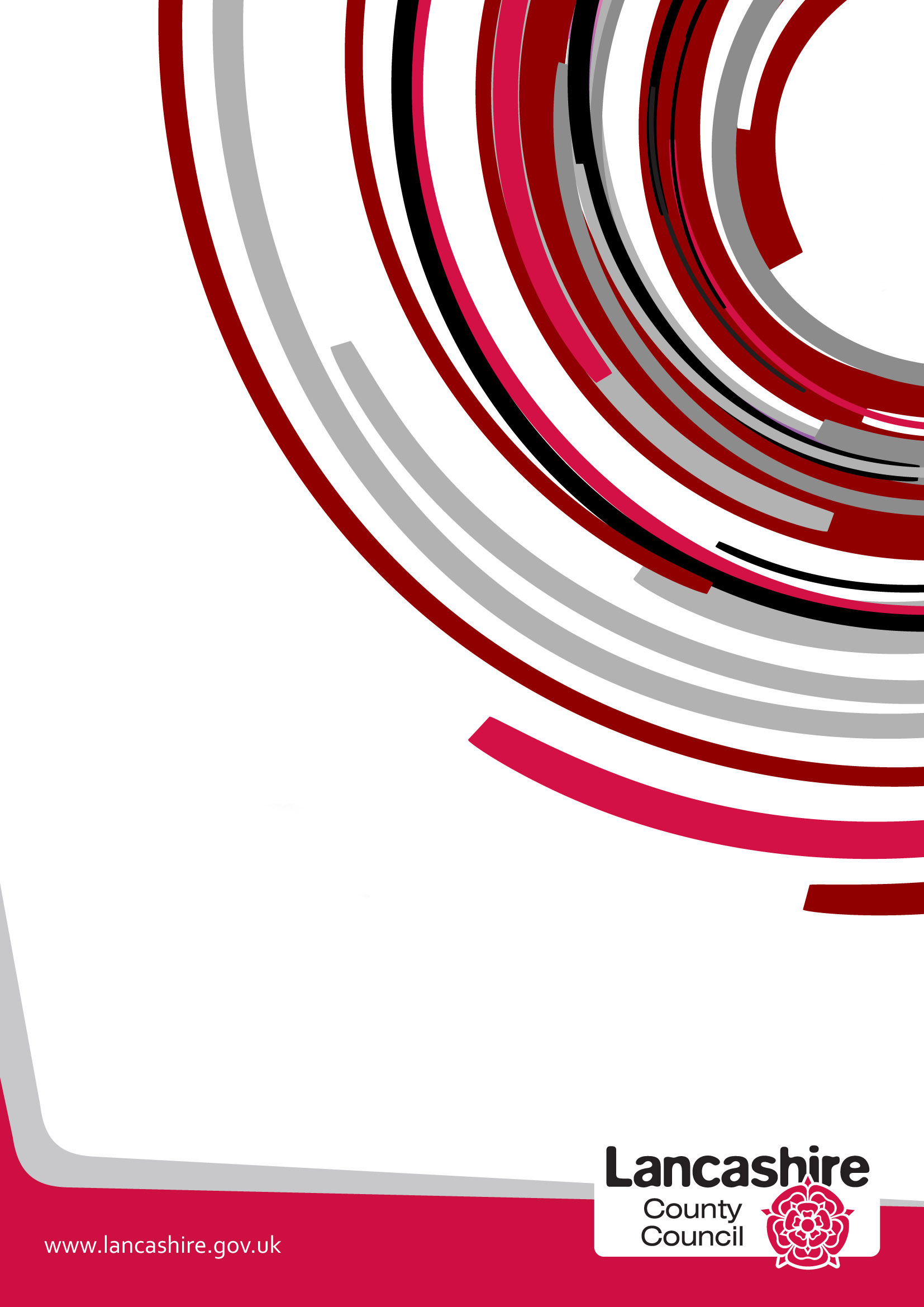 What is the Purpose of the Equality Decision-Making Analysis?The Analysis is designed to be used where a decision is being made at Cabinet Member or Overview and Scrutiny level or if a decision is being made primarily for budget reasons.   The Analysis should be referred to on the decision making template (e.g. E6 form).  When fully followed this process will assist in ensuring that the decision- makers meet the requirement of section 149 of the Equality Act 2010 to have due regard to the need:  to eliminate discrimination, harassment, victimisation or other unlawful conduct under the Act;  to advance equality of opportunity between persons who share a relevant protected characteristic and persons who do not share it; and to foster good relations between persons who share a relevant protected characteristic and persons who do not share it.   Having due regard means analysing, at each step of formulating, deciding upon and implementing policy, what the effect of that policy is or may be upon groups who share these protected characteristics defined by the Equality Act.   The protected characteristic are: age, disability, gender reassignment, race, sex, religion or belief, sexual orientation or pregnancy and maternity – and in some circumstance marriage and civil partnership status. It is important to bear in mind that "due regard" means the level of scrutiny and evaluation that is reasonable and proportionate in the particular context.  That means that different proposals, and different stages of policy development, may require more or less intense analysis.   Discretion and common sense are required in the use of this tool.It is also important to remember that what the law requires is that the duty is fulfilled in substance – not that a particular form is completed in a particular way.   It is important to use common sense and to pay attention to the context in using and adapting these tools.This process should be completed with reference to the most recent, updated version of the Equality Analysis Step by Step Guidance (to be distributed ) or EHRC guidance athttp://www.equalityhumanrights.com/private-and-public-sector-guidance/public-sector-providers/public-sector-equality-dutyThis toolkit is designed to ensure that the section 149 analysis is properly carried out, and that there is a clear record to this effect. The Analysis should be completed in a timely, thorough way and should inform the whole of the decision-making process.   It must be considered by the person making the final decision and must be made available with other documents relating to the decision.The documents should also be retained following any decision as they may be requested as part of enquiries from the Equality and Human Rights Commission or Freedom of Information requests.Support and training on the Equality Duty and its implications is available from the County Equality and Cohesion Team by contactingAskEquality@lancashire.gov.ukSpecific advice on completing the Equality Analysis is available from your Service contact in the Equality and Cohesion Team or from Jeanette BinnsJeanette.binns@lancashire.gov.ukName/Nature of the DecisionWhat in summary is the proposal being considered?Is the decision likely to affect people across the county in a similar way or are specific areas likely to be affected – e.g. are a set number of branches/sites to be affected?  If so you will need to consider whether there are equality related issues associated with the locations selected – e.g. greater percentage of BME residents in a particular area where a closure is proposed as opposed to an area where a facility is remaining open.Could the decision have a particular impact on any group of individuals sharing protected characteristics under the Equality Act 2010, namely: AgeDisability including Deaf peopleGender reassignmentPregnancy and maternityRace/ethnicity/nationalityReligion or beliefSex/genderSexual orientationMarriage or Civil Partnership StatusIn considering this question you should identify and record any particular impact on people in a sub-group of any of the above – e.g. people with a particular disability or from a particular religious or ethnic group. It is particularly important to consider whether any decision is likely to impact adversely on any group of people sharing protected characteristics to a disproportionate extent.  Any such disproportionate impact will need to be objectively justified. If you have answered "Yes" to this question in relation to any of the above characteristics, – please go to Question 1.If you have answered "No" in relation to all the protected characteristics,  please briefly document your reasons below and attach this to the decision-making papers. (It goes without saying that if the lack of impact is obvious, it need only be very briefly noted.)Question 1 –  Background EvidenceWhat information do you have about the different groups of people who may be affected by this decision – e.g. employees or service users   (you could use monitoring data, survey data, etc to compile this). As indicated above, the relevant protected characteristics are: AgeDisability including Deaf peopleGender reassignment/gender identityPregnancy and maternityRace/Ethnicity/NationalityReligion or beliefSex/genderSexual orientationMarriage or Civil Partnership status  (in respect of  which the s. 149 requires only that due regard be paid to the need to eliminate discrimination, harassment or victimisation or other conduct which is prohibited by the Act). In considering this question you should again consider whether the decision under consideration could impact upon specific sub-groups e.g. people of a specific religion or people with a particular disability.   You should also consider  how the decision is likely to affect those who share two or more of the protected characteristics – for example, older women, disabled, elderly people, and so on. Question 2 – Engagement/ConsultationHow have you tried to involve people/groups that are potentially affected by your decision?   Please describe what engagement has taken place, with whom and when. (Please ensure that you retain evidence of the consultation in case of any further enquiries. This includes the results of consultation or data gathering at any stage of the process)Question 3 – Analysing Impact Could your proposal potentially disadvantage particular groups sharing any of the protected characteristics and if so which groups and in what way?It is particularly important in considering this question to get to grips with the actual practical impact on those affected.  The decision-makers need to know in clear and specific terms what the impact may be and how serious, or perhaps minor, it may be – will people need to walk a few metres further to catch a bus, or to attend school? Will they be cut off altogether from vital services? The answers to such questions must be fully and frankly documented, for better or for worse, so that they can be properly evaluated when the decision is made.Could your proposal potentially impact on individuals sharing the protected characteristics in any of the following ways:-	Could it discriminate unlawfully against individuals sharing any of the protected characteristics, whether directly or indirectly; if so, it must be amended. Bear in mind that this may involve taking steps to meet the specific needs of disabled people arising from their disabilities Could it advance equality of opportunity for those who share a particular protected characteristic? If not could it be developed or modified in order to do so? Does it encourage persons who share a relevant protected characteristic to participate in public life or in any activity in which participation by such persons is disproportionately low? If not could it be developed or modified in order to do so?Will the proposal contribute to fostering good relations between those who share a relevant protected characteristic and those who do not, for example by tackling prejudice and promoting understanding?  If not could it be developed or modified in order to do so? Please identify any findings and how they might be addressed.Question 4 –Combined/Cumulative EffectCould the effects of your decision combine with other factors or decisions taken at local or national level to exacerbate the impact on any groups?For example - if the proposal is to impose charges for adult social care, its impact on disabled people might be increased by other decisions within the County Council (e.g. increases in the fares charged for Community Transport and reductions in respite care) and national proposals (e.g. the availability of some benefits) .   Whilst LCC cannot control some of these decisions, they could increase the adverse effect of the proposal.  The LCC has a legal duty to consider this aspect, and to evaluate the decision, including mitigation, accordingly.  If Yes – please identify these.Question 5 – Identifying Initial Results of Your AnalysisAs a result of your analysis have you changed/amended your original proposal?Please identify how – For example: Adjusted the original proposal – briefly outline the adjustmentsContinuing with the Original Proposal – briefly explain whyStopped the Proposal and Revised it  - briefly explainQuestion 6 - MitigationPlease set out any steps you will take to mitigate/reduce any potential adverse effects of your decision on those sharing any particular protected characteristic.   It is important here to do a genuine and realistic evaluation of the effectiveness of the mitigation contemplated.  Over-optimistic and over-generalised assessments are likely to fall short of the “due regard” requirement.Also consider if any mitigation might adversely affect any other groups and how this might be managed.Question 7 – Balancing the Proposal/Countervailing FactorsAt this point you need to weigh up the reasons for the proposal – e.g. need for budget savings; damaging effects of not taking forward the proposal at this time – against the findings of your analysis.   Please describe this assessment. It is important here to ensure that the assessment of any negative effects upon those sharing protected characteristics is full and frank.   The full extent of actual adverse impacts must be acknowledged and taken into account, or the assessment will be inadequate.  What is required is an honest evaluation, and not a marketing exercise. Conversely, while adverse effects should be frankly acknowledged, they need not be overstated or exaggerated.  Where effects are not serious, this too should be made clear. Question 8 – Final ProposalIn summary, what is your final proposal and which groups may be affected and how? Question 9 – Review and Monitoring ArrangementsDescribe what arrangements you will put in place to review and monitor the effects of your proposal.Equality Analysis Prepared By Jeanette BinnsPosition/Role Equality & Cohesion ManagerEquality Analysis Endorsed by Saeed SidatEQUALITY & COHESION MANAGERDecision Signed Off By      Cabinet Member or Director      Please remember to ensure the Equality Decision Making Analysis is submitted with the decision-making report and a copy is retained with other papers relating to the decision.Where specific actions are identified as part of the Analysis please ensure that an EAP001 form is completed and forwarded to your Service contact in the Equality and Cohesion Team.Service contacts in the Equality & Cohesion Team are:Karen Beaumont – Equality & Cohesion ManagerKaren.beaumont@lancashire.gov.ukContact for Adult Services ; Policy Information and Commissioning (Age Well); Health Equity, Welfare and Partnerships (PH); Patient Safety and Quality Improvement (PH).Jeanette Binns – Equality & Cohesion ManagerJeanette.binns@lancashire.gov.ukContact for Community Services; Development and Corporate Services; Customer Access; Policy Commissioning and Information (Live Well); Trading Standards and Scientific Services (PH), Lancashire Pension FundSaulo Cwerner – Equality & Cohesion ManagerSaulo.cwerner@lancashire.gov.ukContact for Children's Services; Policy, Information and Commissioning (Start Well); Wellbeing, Prevention and Early Help (PH); BTLS Pam Smith – Equality & Cohesion ManagerPam.smith@lancashire.gov.ukContact for Governance, Finance and Public Services; Communications; Corporate Commissioning (Level 1); Emergency Planning and Resilience (PH).Thank you     To consult on the provision of a future County Library ServiceThe proposal is to consult on the future composition of the Library Service in Lancashire.  Currently the County Council has 74 Libraries which is felt not to be financially sustainable.   It has been estimated that to provide a Service meeting statutory requirements having one Library in each of 12 Districts could be seen as sufficient whilst under the arrangements set out in the draft Corporate Strategy options for potentially 37 static libraries may be appropriate supported by 7 satellite/self service locations.   The consultation exercise is designed to seek the views of library users and the wider public on what they consider to be an acceptable and sufficient level of library service.Transitional funding arrangements are to be made to ensure that no changes are made to the Library Service until the consultation has been completed, results analysed and the correct consultations procedures for staff and recognised Trade Unions have been completed.This updated version of the Equality Analysis reflects the views/outcome of the initial Stakeholder Consultation from 10 December 2015 to 18 January 2016 and the final report of Stage 1 of the Library Consultation which took place from 4 – 31 January 2016.     The decision will affect people across Lancashire but may have greater impact in some areas.Some information is available on the age profile of active library users 2014/15, numbers in categories of library users which includes age and disability amongst active borrowers categories; and the gender, disability status and ethnicity or nationality of 80% of registered public users of Lancashire's libraries (397,922 of 495,418 people registered).The registered public users information also provides a useful indication of the types of disability or particular nationalities of library users which gives some indication as to the possible impact of any changes to the Service.     YesService information has been identified relating to the protected characteristics of age, disability, gender and ethnicity of library users.The Age data comes from information on active library users (i.e. those who had visited or obtained material from a library) for the 2014/15 period)  It is as follows:0-4 years old             8981people5-9 years old             25665 people10-15 years old      21741people16-24 years old      8886 people25-34 years old     10640  people35-44 years old     13254  people45-54 years old      13983 people55-64 years old       16062 people65-74 years old       21858 people75-84 years old      13736 people85-94 years old       4674 peopleOver 95                   358 peopleUnknown                 4446 peopleTotal                        164248 peopleA separate active borrowers data which uses fewer categories and may indicate transactions as it relates mainly to exemptions for loans and other charges provides an age profile of:Junior under 12     406,429  Junior 12-14           74,106  Junior 15                 12,660 Adult 16-17              18,607 Adults 18 and over  474,058 Adults 65 and over  327,264      The indications (particularly from the first set of data) are that Libraries are particularly visited by children and older people.  There is a tapering off in users between the ages of 16 to 34 before the numbers gradually increase again towards an "adult high point" in the 65-74 age range.  The Service also had almost 5000 active users who are over the age of 85.  Although Libraries are used across the range of ages, children and early teenagers and older people may be disproportionately affected by any changes/reductions  to the Service.The figures for gender, disability and ethnicity are based on 397,992 registered public users of the library service – there are 495,418 people registered but information is not given by almost 20% of those registered.Gender222,689 registered users are female and 175,303 are male.  This indicates that women are more likely to be registered library users than men so women may be disproportionately adversely affected by any reductions to the Service.DisabilityThere is data available for both active borrowers and registered public users of the library service.  In this area, people may appear both in terms of having a disability and again in particular impairment categories which are used – i.e. a visually impaired person may be counted as both being visually impaired and as being a disabled person but it is unclear in how many instances this happens, if at all.  The information does give an indication of usage by the disability protected characteristic which is of use.The active borrowers information identifies 27 16-17 year old borrower/transactions with a disability and 16,386 disabled borrowers/transactions aged over 18.  It separately categorises: blind children under 12 21; 19 blind 12-14 year olds; 24 blind 16-17 year olds and 5,099 blind  borrowers or transactions for those over 18.In terms of the registered public users of the library there is more detailed information including:Deaf/deafened borrowers                       681Hard of Hearing borrowers                     5Disability Yes                                        10467Borrowers with a Learning Disability     2897Borrowers with Mental Health Difficulties      1501Borrowers with Physical Disabilities               5829Borrowers with a  Visual Impairment              1480This gives an indication of the range of disabled people who use the library service.  Given that libraries often have materials which are of particular use to people with some disabilities (e.g. spoken word recordings, large print materials), are seen as a safe and welcoming space and host a number of exhibitions and awareness raising or community events related to disability or health conditions, any changes or reductions in Service could disproportionately impact this group and the impact may be greater than for some other groups.EthnicityThe ethnicity data includes over 80 nationalities which can be summarised using the main Census categories as:Asian or Asian British – any other Asian background    864 peopleAsian or Asian British – Indian       3962 peopleAsian or Asian British – Pakistani  10118 peopleAsian or Asian British – Bangladeshi   802 peopleBlack or Black British – African      668 peopleBlack or Black British – any other black background  234 peopleBlack or Black British – Caribbean  393 peopleChinese  659 peopleMixed – any other mixed background  581 peopleMixed  - White and Asian 599 peopleMixed – White and Black African  265 peopleMixed – White and Black Caribbean 624 peopleOther ethnic group, e.g. Traveller, Romany 365 peoplePolish     3082 peopleWhite British               195,250 people and additionally 7012 people described as English, 346 as Scottish, 122 as Welsh,White Northern Irish    101 peopleWhite Irish                   1931 peoplePolish has been added due to the comparatively high number of registered users who identify as Polish.Other nationalities with over 500 registered public users are Latvian (748), Lithuanian (535), Italian (516) and Hungarian (514) whilst there are 473 American registered users and 440 who are Spanish.An initial analysis has revealed that this proposal could impact on many people but may have a disproportionate impact on young people/children, disabled people, older people and people from ethnic minorities because of the types of facilities available at Libraries and use made of them, depending on the final outcome of considerations about the service design, need and use of a future library service.  Libraries are used by a wide range of people in the county who come from all protected characteristics backgrounds.  Many libraries are in accessible premises in terms of physical access with access budget resources being focussed on improving the physical access features of library branches over many years, this also assists older people and those who are pregnant or have young children.  The Service has also prioritised providing a welcoming environment to a wide range of customers and having materials to meet the needs of a wide range of potential users including material in minority languages, large print and spoken word recordings, sensory storytelling sessions and reminiscence events which target a wide range of requirements for people with a range of protected characteristics.The Stakeholder consultation has already identified that facilities such as WorkClub are available through libraries which if they were lost or reduced, could affect people, including those with protected characteristics, in applying for and obtaining skills to gain employment.  The individual consultation responses also underline this element given the high usage of computers and free wifi and the value placed on these services by respondents.Activities and events for children and space for social and group events are both well used and rated as important features of the service by respondents and may contribute to advancing equality of opportunity, community cohesion and reducing social isolation or improving wellbeing.The community space available at libraries and events and exhibitions which are often held there contribute significantly to fostering good relations between communities/community cohesion – e.g.  for LGBT History Month, Black History Month, Disability History Month, Chinese New Year, work to improve relations between generations such as the "Mind the Gap" project which encouraged older and younger people to exchange skills and information, events which promote awareness of disabilities and how to support people with various conditions such as Dementia Friends work etc. This range of activities assists in fostering good relations between groups with protected characteristics and those who do not share them and assists in better understanding between groups.   The frequency of visits to the library and use made of the range of facilities available assists in advancing equality of opportunity for a range of people with protected characteristics and helps combat social isolation and improve wellbeing which are also key issues for the County Council.  There are mixed views from the consultation about the reliance or use that the Service should make of volunteers but their use may assist some protected characteristics groups to participate in public life and gain skills towards employment though this may be offset by whether people from protected characteristics groups - .e.g with various disabilities – would find volunteers with the skills and knowledge to assist them as library staff currently have.A different model of library service in the future could reduce the opportunities available for some of this work to be carried out in some local areas which may have particular impacts on particular groups with protected characteristics depending on the final outcome of this process.  Comments on reasons why people had not visited a library have already included that the library is too far away or difficulties getting to the library which may be increased if the number of libraries reduces.Depending on the final outcome of consultation on the service design, need and use of the library service, this may combine with other decisions around the provision of subsidised bus services to make it more difficult for some users to get to a Library.  Other proposals affecting the Museums, Archives, Arts and Community Heritage Services may also increase the adverse impact of this proposal in terms of residents' and students access to cultural information and services within Lancashire, potentially more amongst the 50% of users who had used the library for reference or research in the last month or 50% who consider research and reference services to be the most important feature.Recent budget proposals concerning the withdrawal of subsidies for bus services may impact on the time and frequency of visits people make to their library.  Had the original proposal been implemented over 100 bus routes could have ceased but the allocation of a £3 million fund to support some of these services and recommendations of a Cabinet Working Group on Bus Services resulted in 28 services continuing with County Council support and two services being supported jointly by the County Council and Chorley Borough Council.  40 other services were taken over by commercial operators.  This has still resulted in over 40 services ceasing.  This may affect the ease with which some people can travel to the library where a route or frequency of service has changed.The increased reliance or expectation that people will use on-line methods of application for services within the County Council and more widely could increase the impact of the loss of these services in some areas if their local libraries are closed.  It is clear that a significant number of people use computers and free wifi at libraries at present and that this is an important and valued facility, particularly amongst younger people and respondents who were Asian.The proposal is currently unchanged.  The proposal  will be considered alongside this analysis and the report of the results of the Stakeholder and Stage 1 public  consultation.   A Stage Two consultation including more specific proposals is expected to follow in spring.Mitigating actions are in the process of being developed and will be informed by the findings of the consultation.The 6 mobile libraries will remain but the outcome of the consultation may mean that their routes need to be revised/reviewed.  It is envisaged that 68 routes will be operated with 792 stops serviced by the Mobile Libraries.The Library Service already has in place a Home Library Service which is well established and may be available and appropriate for some users, particularly older and disabled people.  Currently there are over 1,000 customers who have deliveries through the Home Library Service.The Library Service have also been developing virtual library services such as through the BorrowBox scheme where e.books and e.audiobooks can be downloaded via an App available on smartphone and tablets for those registered with the Library Service.Both the Schools and Prison Library Services will continue.This proposal has emerged following the need for the County Council to make unprecedented budget savings.  The Medium Term Financial Strategy reported in the November 2015 forecast that the Council will have a financial shortfall of £262 million in its revenue budget in 2020/21.This is a combination of reducing resources as a result of the government's extended programme of austerity at the same time as the Council is facing significant increases in both the cost (for example as a result of inflation and the national living wage) and demand for its services.The revised position following the financial settlement for 2016/17 is now a budget gap of £200.507m by 2020/21. This revised gap takes into account the impact of the settlement, new financial pressures and the savings decisions taken by the Full Council in 2014/15, 2015/16 and 2016/17  regarding the future pattern of council services.We acknowledge that some protected characteristic groups may be negatively affected by the finalised Property Strategy (Neighbourhood Centres) however we will strive to minimise any negative impacts by developing as many mitigating actions as possible including using the agreed methods of scoring and weighting which reflect protected characteristics considerations for premises identified in the consultation documents.It is acknowledged that children and young people, disabled people, older people and some people from ethnic minority communities may be disproportionately negatively affected however we will strive to minimise any negative impacts by developing as many mitigating actions as possible and by taking into account the views from the stages of the consultation.     To consult on the provision of a future County Library Service     Appropriate monitoring procedures will be developed following the implementation of this proposal based on the relevant protected characteristics affected.